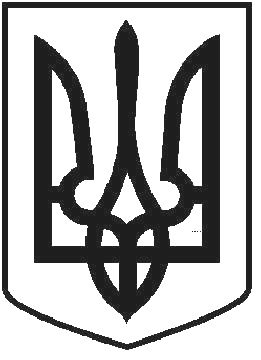       ЧОРТКІВСЬКА МІСЬКА РАДА  _______________________  СЕСІЯ ВОСЬМОГО СКЛИКАННЯРІШЕННЯ (ПРОЕКТ)від _____ грудня  2021 року                                                                   № м. ЧортківПро затвердження Програми співфінансування відновлення автентичних вікон, дверей та балконів на пам’ятках архітектури місцевого значення в    м. Чортків у 2022 – 2025 роках	З метою забезпечення збереження об'єктів культурної спадщини та підтримки власників квартир житлових будинків у проведенні ремонтно-реставраційних робіт балконів, еркерів, лоджій, напівбалконів, а також автентичних дверей та вікон, розташованих на головних фасадах будинків – пам’яток архітектури місцевого значення у Чортківській міській територіальній громаді, відповідно до Законів України «Про місцеве самоврядування в Україні», «Про охорону культурної спадщини», міська радаВИРІШИЛА:Затвердити Програму співфінансування відновлення автентичних вікон, дверей та балконів на пам’ятках архітектури місцевого значення в м. Чортків у 2022 – 2025 роках згідно з додатком.Встановити, що ремонтно-реставраційні роботи балконів, еркерів, лоджій, напівбалконів, а також автентичних дверей та вікон здійснюються за кошти Чортківської міської територіальної громади на умовах співфінансування відповідно до механізму реалізації Програми співфінансування відновлення автентичних вікон, дверей та балконів на пам’ятках архітектури місцевого значення в  м. Чортків у 2022 – 2025 роках. Визначити пріоритетність фінансування Програми співфінансування відновлення автентичних вікон, дверей та балконів на пам’ятках архітектури місцевого значення в  м. Чортків у 2022 – 2025 роках за кошти Чортківської міської територіальної громади, передбачені у бюджеті розвитку м. Чорткова на відповідний бюджетний період.Копію рішення направити у відділ архітектури та містобудівного кадастру управління комунального господарства, архітектури та капітального будівництва.Контроль за організацію виконання цього рішення покласти на постійну комісію міської ради з питань бюджету та економічного розвитку та постійну комісію міської ради з питань містобудування, земельних відносин та екології.Міський голова                                                                Володимир ШМАТЬКОЗазуляк А.І.Дзиндра Я.П.Грещук В.С.Махомед Л. О.Кирилів Н. Є.Додаток 1до рішення міської ради від     2021 року № ПРОГРАМАспівфінансування відновлення автентичних вікон, дверей та балконів на пам’ятках архітектури місцевого значення в    м. Чортків у 2022 – 2025 роках Паспорт ПрограмиМета Програми	Основною метою та завданням реалізації Програми співфінансування відновлення автентичних вікон, дверей та балконів на пам’ятках архітектури місцевого значення в  м. Чортків у 2022 – 2025 роках (далі - Програма) є виконання ремонтно - реставраційних робіт балконів (еркерів, лоджій, напівбалконів (далі - балконів), а також автентичних дверей та вікон, розташованих на головних фасадах будинків – пам’яток архітектури місцевого значення на території Чортківської міської територіальної  громади.Фінансування Програми2.1. Фінансування Програми буде здійснюватися за рахунок коштів бюджету Чортківської міської територіальної  громади  у межах щорічних запланованих асигнувань та коштів співвласників будинків – пам’яток архітектури місцевого значення відповідно до умов цієї Програми.2.2. Кошти бюджету Чортківської міської територіальної  громади  скеровуються комунальному підприємству “Чортківський комбінат комунальних підприємств“ відповідно до механізму реалізації Програми.2.3. Суми коштів на виконання цієї Програми передбачаються у видатках міського бюджету Чортківської міської територіальної громади на 2022-2025 роки. Порядок участі у Програмі3.1. Для участі у цій Програмі власник(и) квартир будинку – пам’ятки архітектури місцевого значення або уповноважена особа чи уповноважений орган (надалі – учасник) подає заявку на участь у Програмі (надалі – заявка) від всіх власників балконів (квартир), автентичних дверей та вікон, розташованих на головному фасаді будинку – пам’ятки архітектури місцевого значення (надалі – пам’ятка), у порядку, передбаченому цією Програмою.3.2. У разі, коли власник(и) балконів (квартир), автентичних дверей та вікон, розташованих на головному фасаді будинку – пам’ятки відмовляються від участі у Програмі, учасник до заявки долучає відповідну письмову відмову.3.3. У разі наявності доданої до заявки учасника відмови від участі в Програмі власника(ів) квартир(и) на виконання ремонтно-реставраційних робіт балкона(ів), автентичних дверей та вікон, розташованих на головному фасаді будинку – пам’ятки, відділ архітектури та містобудівного кадастру управління комунального господарства, архітектури та капітального будівництва міської ради має право відхилити таку заявку та відмовити в участі у Програмі.3.4. Заявка подається на ім’я начальника відділу архітектури та містобудівного кадастру управління комунального господарства, архітектури та капітального будівництва міської ради через Центр надання адміністративних послуг за формою, наведеною у додатку до цієї Програми.3.5. У заявці учасник обов’язково надає згоду на:3.5.1. Забезпечення доступу до балконів, автентичних дверей та вікон пам’ятки, які пропонуються до ремонтно-реставраційних робіт.3.5.2. На виконання відповідних ремонтно-реставраційних робіт балконів, автентичних дверей та вікон пам’ятки.3.5.3. Використання інженерних мереж (електрики, води, каналізації) для виконання відповідних ремонтно-реставраційних робіт балконів, автентичних дверей та вікон пам’ятки.3.5.4. Внесення обов’язкового платежу у розмірі 10 000 (десять тисяч) грн. за один балкон чи двері та 5 000 (п’ять тисяч) грн за одне вікно пам’ятки згідно з умовами, передбаченими цією Програмою.3.6. До заявки додаються:3.6.1. Копія всіх технічних паспортів на приміщення квартир пам’ятки, балкони, автентичні двері та вікна яких підлягають ремонтно-реставраційним роботам (засвідчені заявниками) – 1 примірник.3.6.2. Поверхові плани будинку – пам’ятки (засвідчені балансоутримувачем або уповноваженим органом) – 1 примірник.3.6.3. Фотофіксація стану балкону(ів), автентичних дверей та вікон, які пропонуються для Програми.3.7. Критерії відбору:3.7.1. Ремонтно-реставраційні роботи виконуються лише на будинках, які належать до пам’яток культурної спадщини відповідно до Закону України “Про охорону культурної спадщини“.3.7.2. Ремонтно-реставраційні роботи відповідно до цієї Програми виконуються на балконах, автентичних дверях та вікнах головного фасаду(ів) житлових будинків – пам’яток.3.7.3. Наявність в учасника (власника(ів) балконів, автентичних дверей та вікон (квартир(и), розташованих на головному фасаді будинку пам’ятки) укладеного охоронного договору з органом охорони культурної спадщини.3.7.4. Незадовільний або аварійний стан балконів, автентичних дверей та вікон пам’ятки, які потребують невідкладних ремонтно-реставраційних робіт.3.8. За результатами розгляду заявки відділ архітектури та містобудівного кадастру управління комунального господарства, архітектури та капітального будівництва міської ради надає письмову відповідь щодо включення/невключення учасника до Програми.3.9. За результатами розгляду заявки відділ архітектури та містобудівного кадастру управління комунального господарства, архітектури та капітального будівництва міської ради затверджує попередньо погоджений заступником міського голови, якому підзвітний відділ, титульний список на виконання робіт, передбачених цією Програмою, відповідно до бюджетних призначень та частки співфінансування.3.10. У разі невідповідності заявки формі та вимогам, передбаченим пунктами 3.2-3.7 цієї Програми, відділ архітектури та містобудівного кадастру управління комунального господарства, архітектури та капітального будівництва міської ради відхиляє заявку та не включає учасника до Програми.3.11. Підстави коли учасник втрачає право на виконання ремонтно-реставраційних робіт за цією Програмою:3.11.1. Незабезпечення доступу до відповідних балконів, дверей та вікон пам’ятки та до інженерних мереж (електрики, води, каналізації).3.11.2. Ненадання на вимогу відділу архітектури та містобудівного кадастру управління комунального господарства, архітектури та капітального будівництва міської ради згоди учасника (власника(ів) балконів, дверей та вікон   (квартир(и), розташованих на головному фасаді будинку пам’ятки) на виконання ремонтно-реставраційних робіт, у тому числі нотаріально засвідчену.3.11.3. Невнесення учасником (власником(ами) балконів, дверей та вікон (квартир(и), розташованих на головному фасаді будинку – пам’ятки) обов’язкового платежу відповідно до вимог, передбачених цією Програмою.3.11.4. Відсутність бюджетного фінансування Програми.3.11.5. Самостійна відмова учасника від участі у Програмі.4. Виконання ремонтно-реставраційних робіт Програми4.1. Для реалізації цієї Програми управління комунального господарства, архітектури та капітального будівництва міської ради виступає замовником виконання ремонтно-реставраційних робіт на балконах, автентичних дверях та вікнах розташованих на головному фасаді будинку – пам’ятки, та укладає з цією метою відповідні договори з органом охорони культурної спадщини.4.2. На замовлення управління комунального господарства, архітектури та капітального будівництва міської ради розробляється проектно-кошторисна документація для виконання ремонтно-реставраційних робіт на балконах, автентичних дверях та вікнах, розташованих на головному фасаді будинку – пам’ятки (надалі – проектно-кошторисна документація).4.3. Розроблена проектно-кошторисна документація, у випадках, передбачених законодавством України, підлягає обов’язковій державній експертизі, замовником виконання якої виступає управління комунального господарства, архітектури та капітального будівництва міської ради. 4.4. На підставі погодженої проектно-кошторисної документації управління комунального господарства, архітектури та капітального будівництва міської ради здійснює закупівлю ремонтно-реставраційних робіт на балконах, автентичних дверях та вікнах, розташованих на головному фасаді будинку – пам’ятки із застосуванням процедур, передбачених законодавством України.4.5. За результатами проведених процедур закупівлі робіт, передбачених пунктом 4.4 цієї Програми, між управління комунального господарства, архітектури та капітального будівництва міської ради, підрядною організацією, комунальним підприємством “Чортківський комбінат комунальних підприємств“ та учасником укладається відповідний договір на виконання ремонтно-реставраційних робіт балконів, автентичних дверей та вікон пам’ятки (надалі – договір).4.6. За умовами зазначеного вище договору управління комунального господарства, архітектури та капітального будівництва міської ради здійснює функції замовника ремонтно-реставраційних робіт балконів, автентичних дверей та вікон пам’ятки, комунальне підприємство “Чортківський комбінат комунальних підприємств“  та учасник здійснюють співфінансування зазначених робіт на умовах Програми, а підрядна організація виконує відповідні ремонтно-реставраційні роботи балконів, автентичних дверей та вікон пам’ятки.4.7. Розмір обов’язкового платежу власника(ів) балкону, еркера, лоджії, автентичних дверей, розташованих на головному фасаді будинку – пам’ятки становить 10 000 (десять тисяч) грн. за кожен балкон, еркер, лоджію чи двері, а також 5 000 (п’ять тисяч) грн за одне вікно та перераховується безпосередньо підрядній організації, як авансовий платіж на виконання ремонтно-реставраційних робіт, передбачених цією Програмою.4.8. На виконання ремонтно-реставраційних робіт балконів, автентичних дверей та вікон пам’ятки управління комунального господарства, архітектури та капітального будівництва міської ради отримує передбачені законодавством дозвільні документи.4.9. Для отримання дозвільних документів на виконання ремонтно-реставраційних робіт балконів, автентичних дверей та вікон пам’ятки на вимогу управління комунального господарства, архітектури та капітального будівництва міської ради учасник надає нотаріально засвідчену згоду на проведення робіт.4.10. Після виконаних відповідних робіт управління комунального господарства, архітектури та капітального будівництва міської ради підписує відповідні акти виконаних робіт.Секретар міської ради                                                               Ярослав ДЗИНДРАДодатокдо Програми співфінансування відновлення автентичних вікон, дверей та балконів на пам’ятках архітектури місцевого значення в м. Чортків у 2022 – 2025 рокахНачальнику відділу архітектури та містобудівного кадастру управління комунального господарства, архітектури та капітального будівництва міської ради
______________________________
(ім’я, прізвище)
______________________________
(ПІП/назва юридичної особи)
______________________________
(адреса проживання заявника, місцезнаходження особи)
______________________________
(телефон)
ЗАЯВА
Прошу включити до Програми співфінансування відновлення автентичних вікон, дверей та балконів на пам’ятках архітектури місцевого значення в                 м. Чортків у 2022 – 2025 роках балкон(и)/двері/вікно(а) квартир(и) №__________________, що розташовані на головному фасаді будинку №_______ по вул._ __________________________________________________ у м. Чортків.Учасник:________________________________________________________________ (прізвище, ім’я, по батькові всіх власників зазначених балконів, дверей, вікон ; у разі участі юридичної особи – назва юридичної особи та прізвище, ПІП керівника)
__________________________________________________________________________________________________________________________Цією Заявою надається згода від всіх власників квартир на:- забезпечення доступу до балконів,  автентичних дверей та вікон пам’ятки для виконання ремонтно-реставраційних робіт;- на виконання відповідних ремонтно-реставраційних робіт балконів, автентичних дверей та вікон пам’ятки;- використання інженерних мереж (електрики, води, каналізації) для проведення ремонтно-реставраційних робіт;- оплату обов’язкового внеску у розмірі 10 000 (десять тисяч) грн. за один балкон чи 5 000 (п’ять тисяч) грн за одне вікно;- обробку своїх персональних даних відповідно до Закону України “Про захист персональних даних“ з первинних джерел (у тому числі паспортні дані, ідентифікаційний код тощо) з метою забезпечення реалізації адміністративно-правових відносин.Додатки:
- копія всіх технічних паспортів на приміщення квартир пам’ятки, балкони, автентичні двері та вікна яких підлягають ремонтно-реставраційним роботам (засвідчені заявниками) - 1 примірник;- поверхові плани будинку – пам’ятки (засвідчені балансоутримувачем або уповноваженим органом) - 1 примірник;- фотофіксація стану балкону(ів), дверей та вікон пам’ятки.

Заявник:
______________________________________                                       ___________________(прізвище, ім’я, по батькові)                                                                (підпис)____  ________________ 2021 року1.Ініціатор розроблення програмиЧортківська міська територіальна громада2.Розпорядчий документ органу виконавчої влади про розроблення ПрограмиЗакони України «Про місцеве самоврядування в Україні», «Про охорону культурної спадщини»3.Розробник ПрограмиВідділ архітектури та містобудівного кадастру управління комунального господарства, архітектури та капітального будівництва міської ради4.Відповідальні виконавціПрограмиЧортківська міська рада, Відділ архітектури та містобудівного кадастру управління комунального господарства, архітектури та капітального будівництва міської ради5.Учасники програмиВласники балконів, еркерів, лоджій, напівбалконів, а також автентичних дверей та вікон, розташованих на головних фасадах будинків – пам’яток архітектури місцевого значення у Чортківській міській територіальній громаді6.Мета ПрограмиОсновною метою та завданням реалізації Програми співфінансування відновлення автентичних вікон, дверей та балконів на пам’ятках архітектури місцевого значення в  м. Чортків у 2022 – 2025 роках (далі - Програма) є виконання ремонтно - реставраційних робіт балконів (еркерів, лоджій, напівбалконів (далі - балконів), а також автентичних дверей та вікон, розташованих на головних фасадах будинків – пам’яток архітектури місцевого значення на території Чортківської міської територіальної  громади7.Термін реалізації Програми2022-2025 роки 8.Перелік бюджетів, які беруть участь у виконанні ПрограмиМіський бюджет Чортківської міської територіальної  громади9.Загальний обсяг фінансових ресурсів, необхідних для реалізації Програми, у тому числі: Фінансування Програми буде здійснюватися за рахунок коштів міського бюджету Чортківської міської територіальної  громади  у межах щорічних запланованих асигнувань та коштів власників балконів, еркерів, лоджій, напівбалконів, дверей та вікон,розташованих на головних фасадах будинків – пам’яток архітектури місцевого значення відповідно до механізму реалізації Програми